GAP TAEM TEKNİK GEZİSİ (29.09.2022)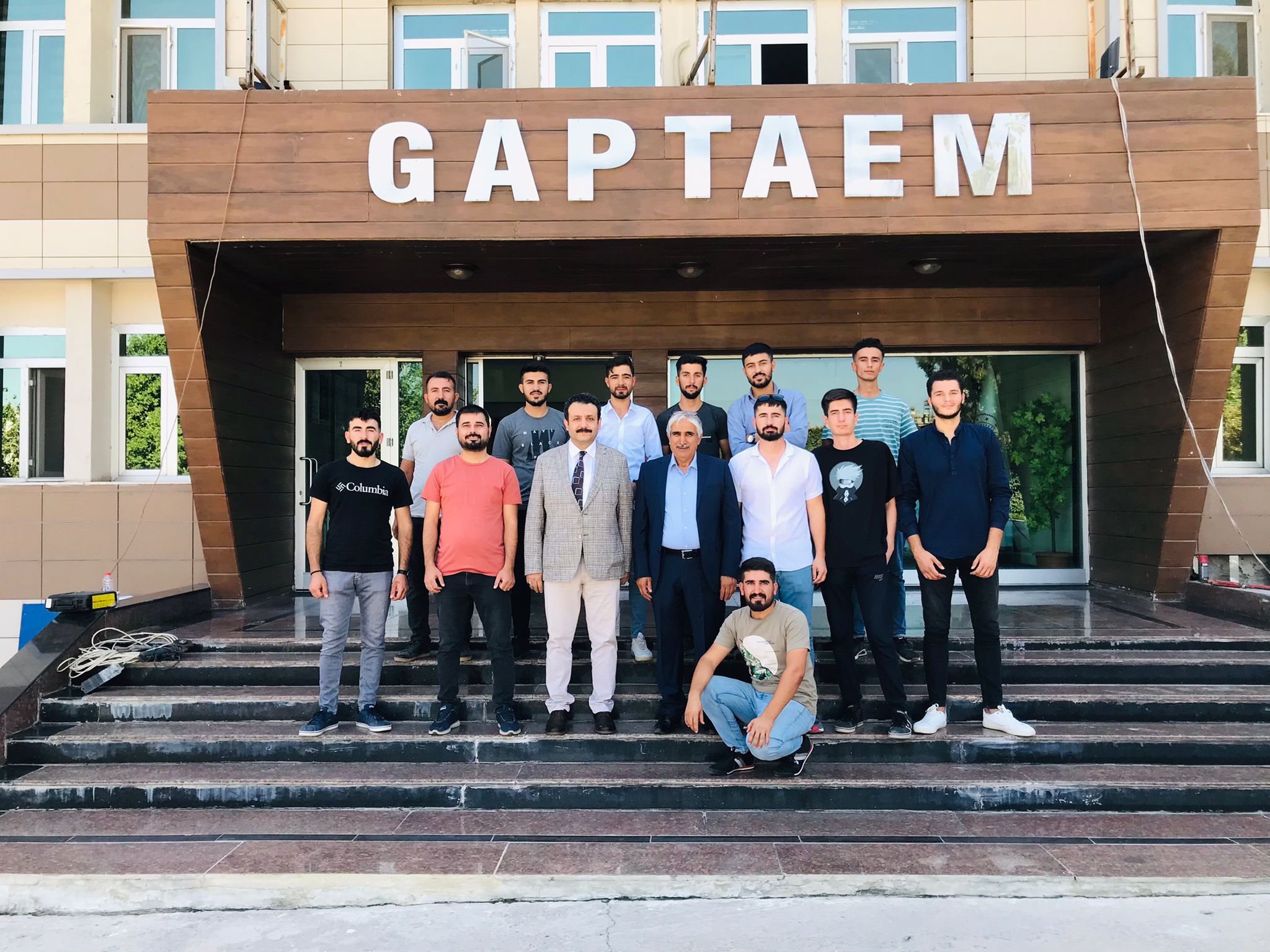 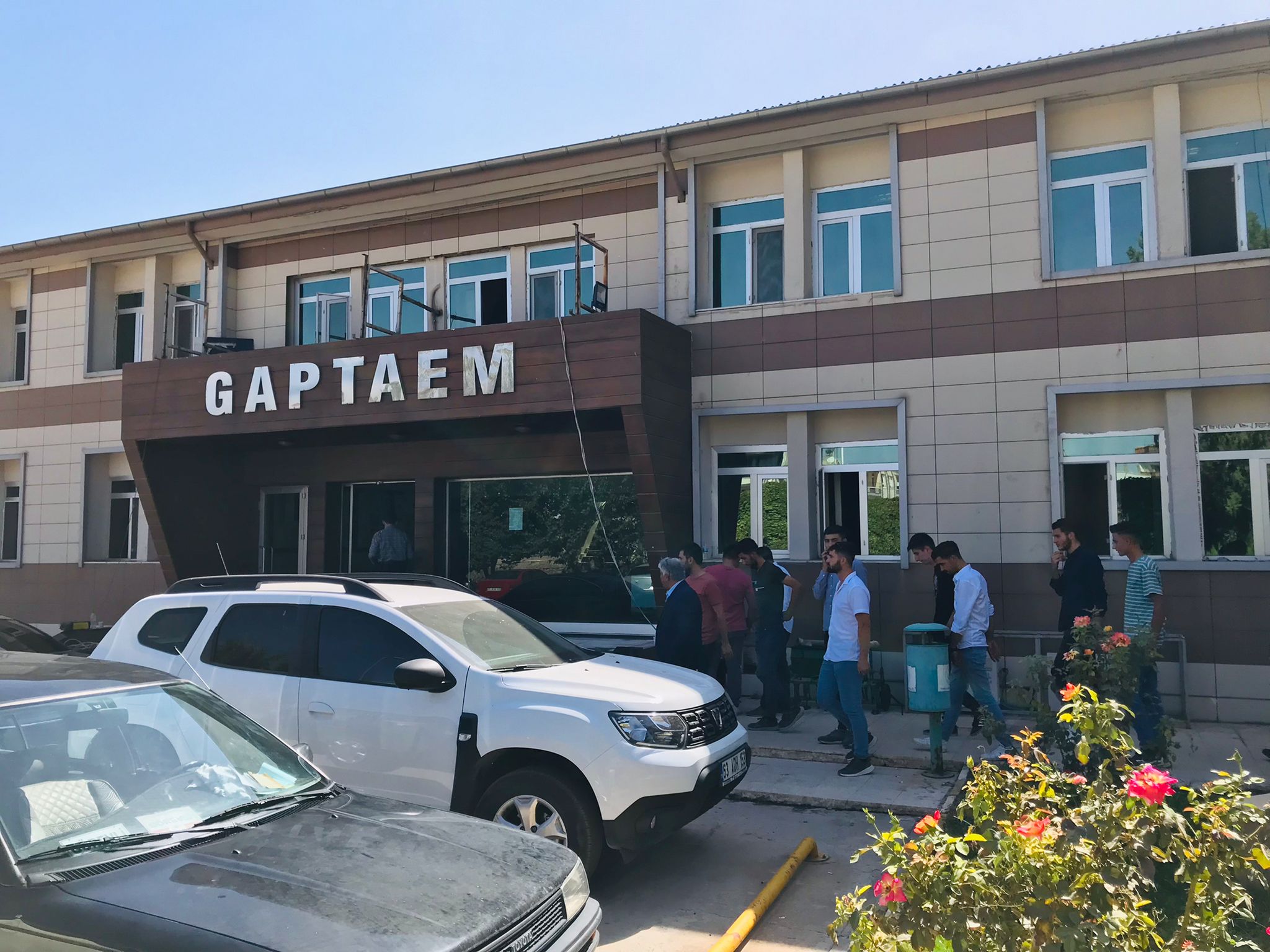 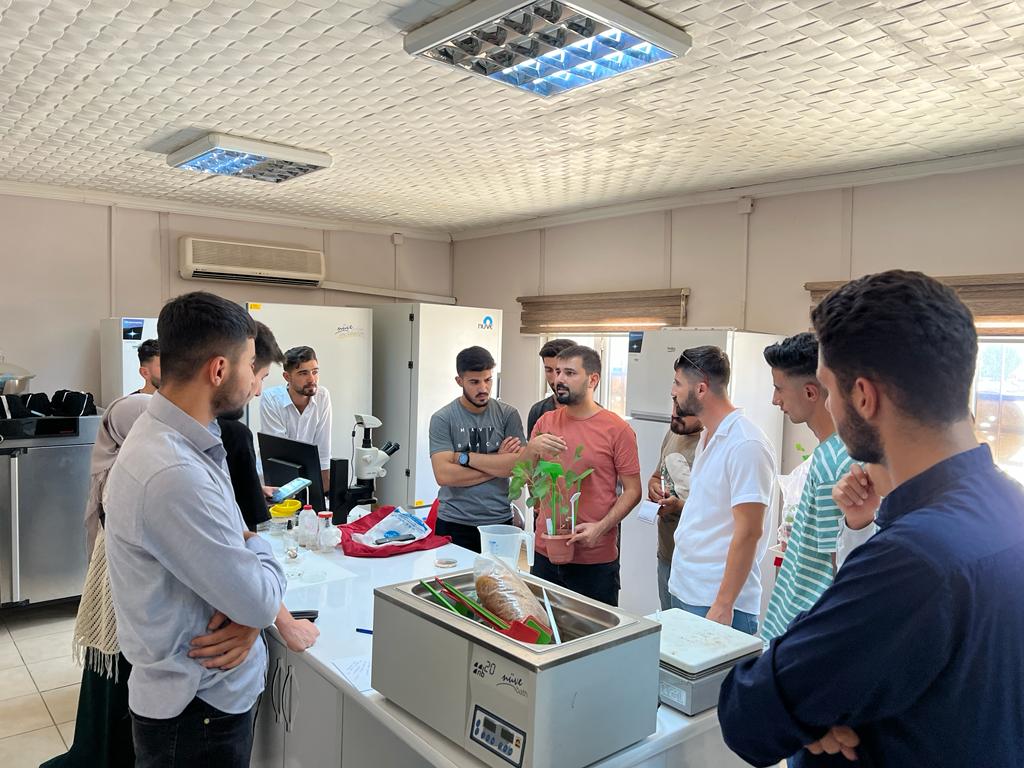 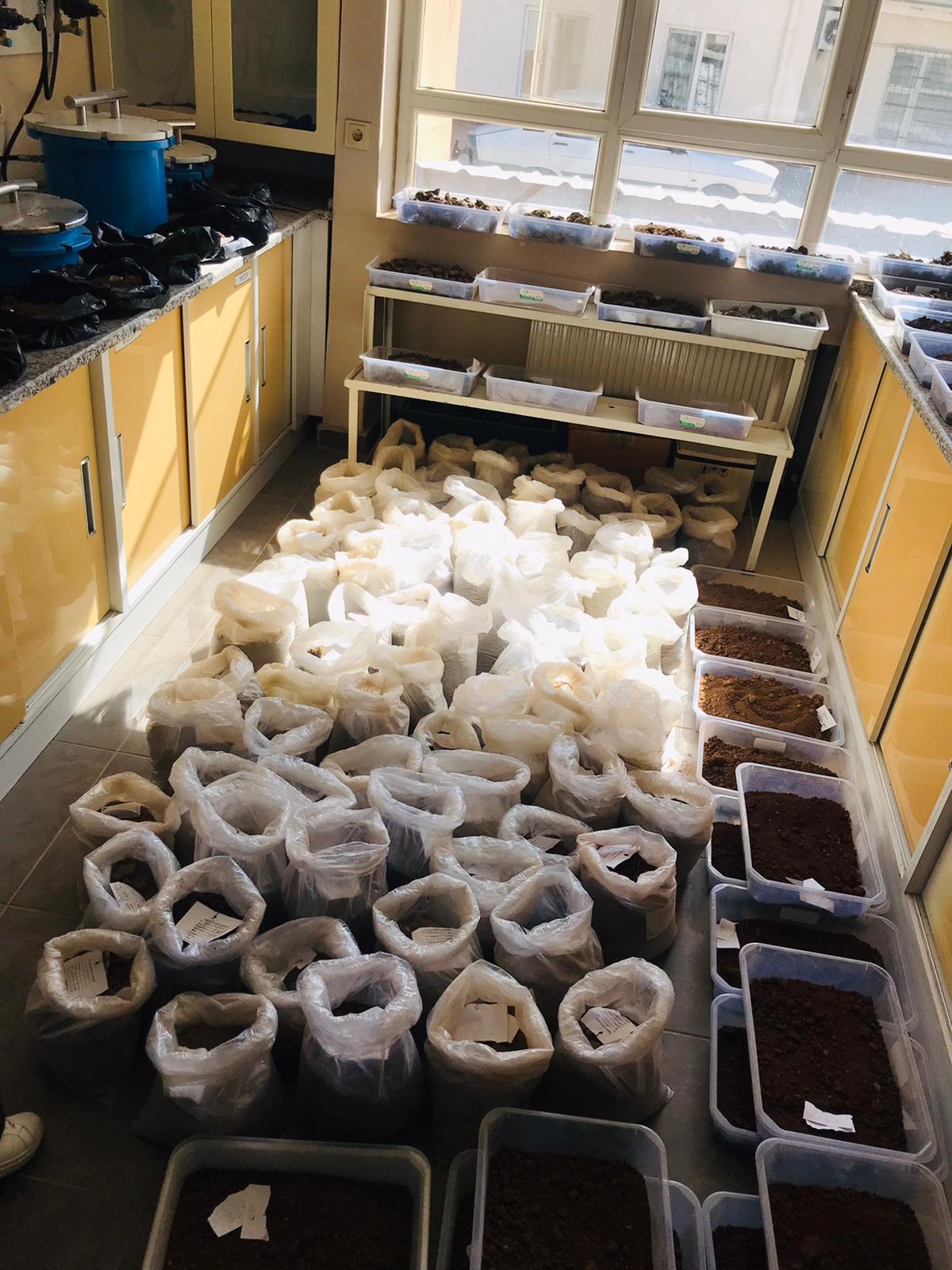 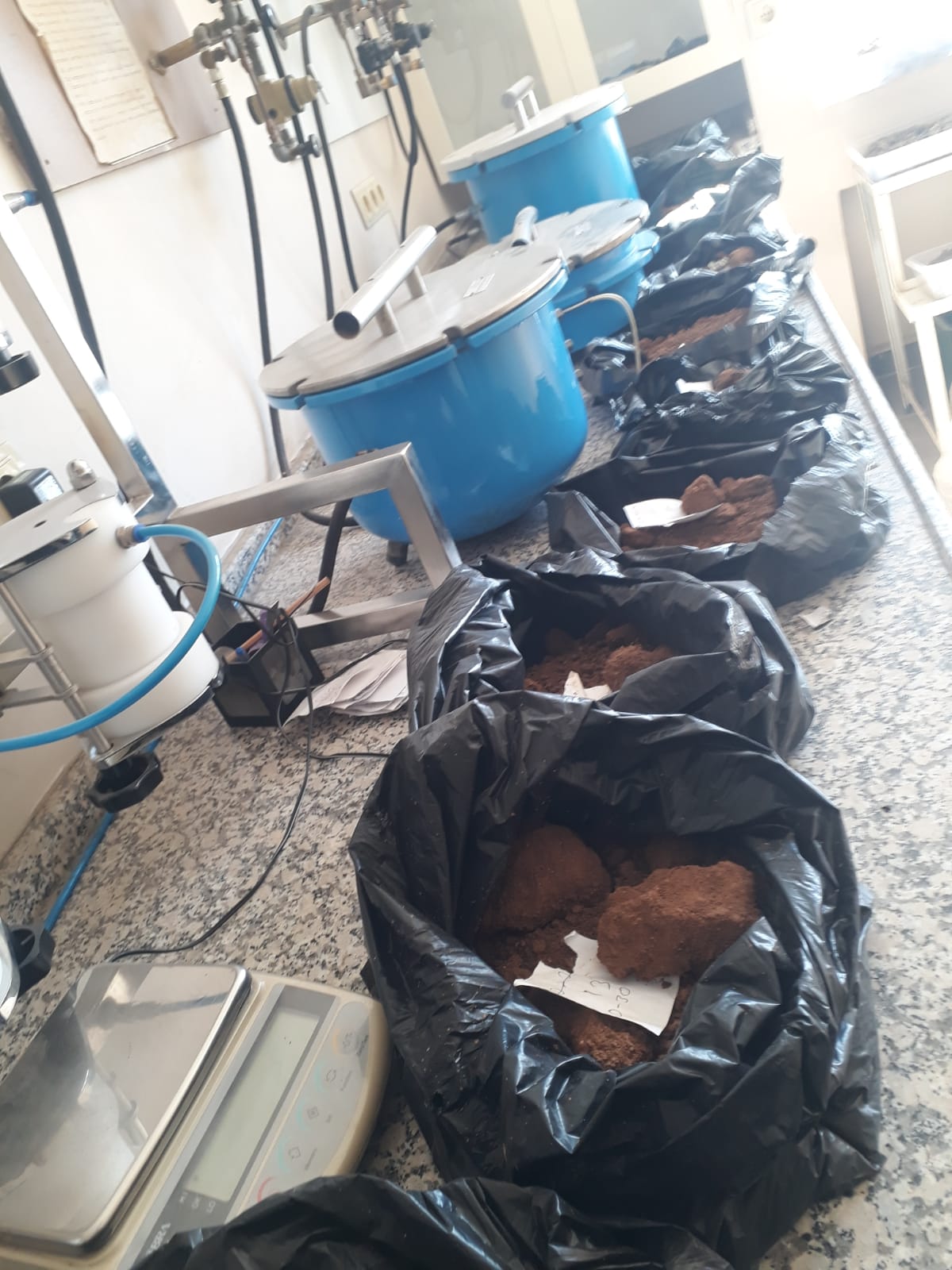 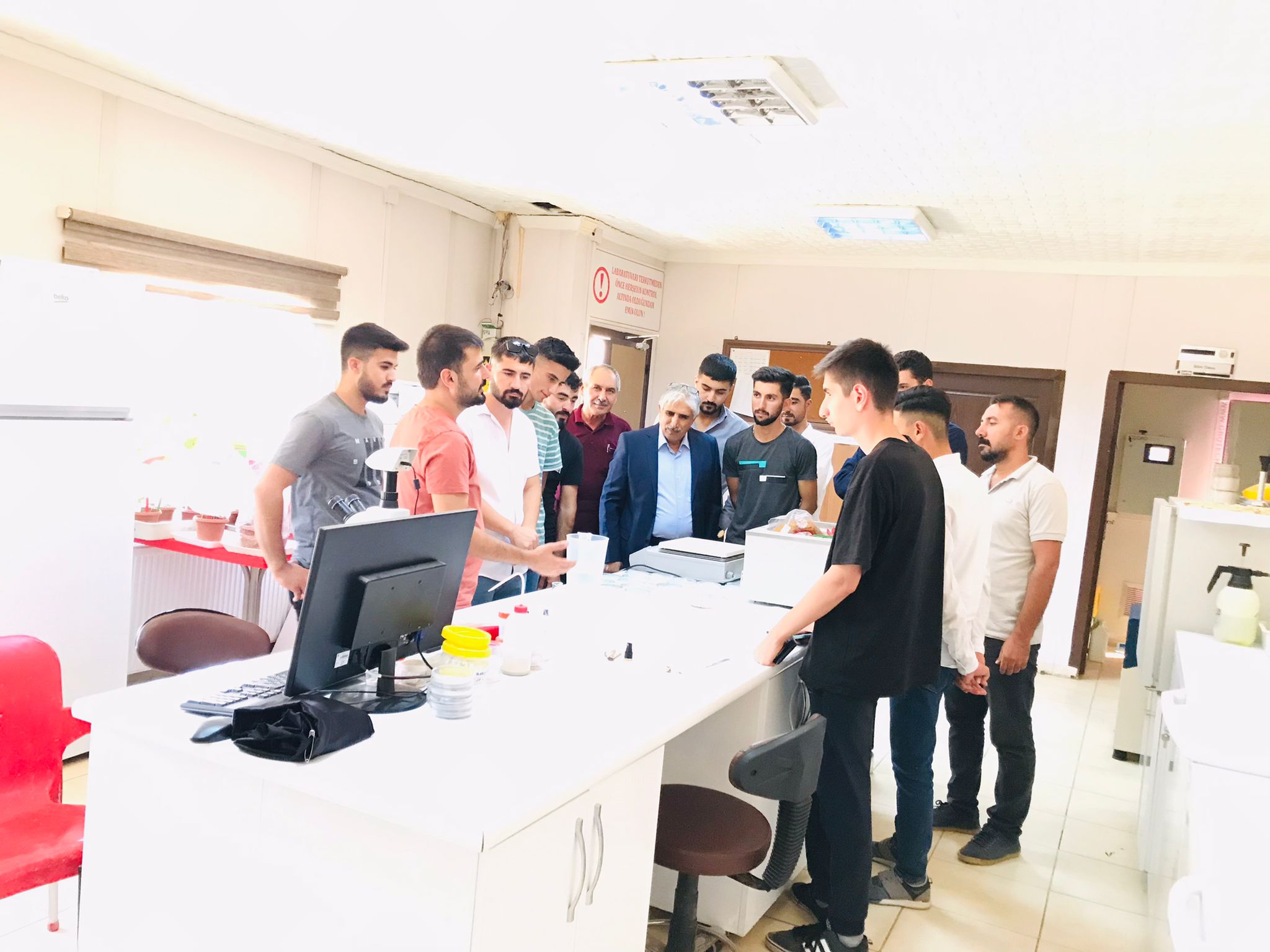 